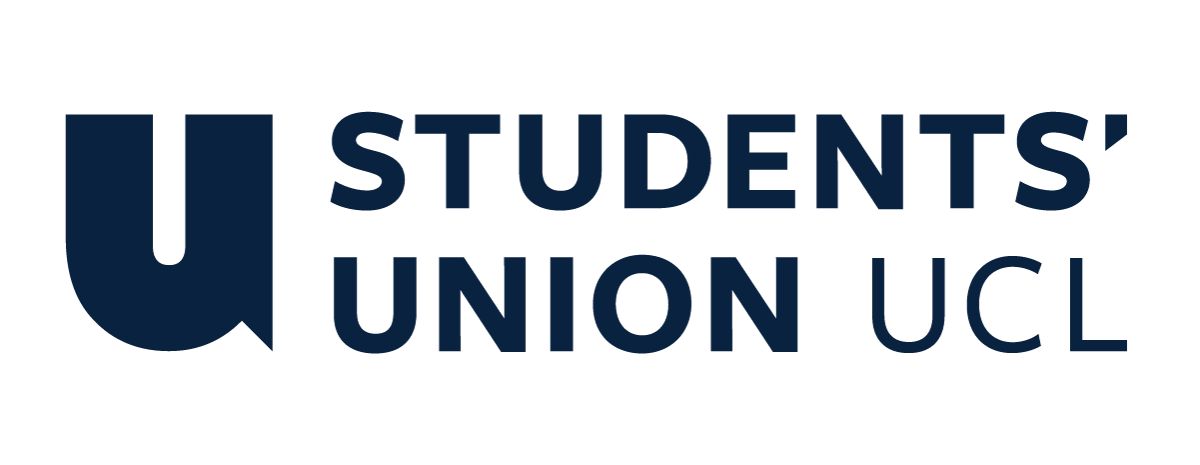 The Constitution of Students’ Union UCL Sla(y)de SocietyNameThe name of the club/society shall be Students’ Union UCL Sla(y)de Society.The club/society shall be affiliated to Students’ Union UCL.Statement of IntentThe constitution, regulations, management and conduct of the club/society shall abide by all Students’ Union UCL policy, and shall be bound by the Students’ Union UCL Memorandum & Articles of Association, Byelaws, Club and Society Regulations and the club and society procedures and guidance – laid out in the ‘how to guides’.The club/society stresses that it abides by Students’ Union UCL Equal Opportunities Policies, and that club/society regulations pertaining to membership of the club/society or election to the club/society shall not contravene this policy.The Club and Society Regulations can be found on the following webpage: http://studentsunionucl.org/content/president-and-treasurer-hub/rules-and-regulations.The Society CommitteePresidentThe president’s primary role is laid out in section 5.7 of the Club and Society Regulations.TreasurerThe treasurer’s primary role is laid out in section 5.8 of the Club and Society Regulations.Welfare OfficerThe welfare officer’s primary role is laid out in section 5.9 of the Club and Society Regulations.Additional Committee Members 3.4      Management of the club/society shall be vested in the club/society committee which will endeavour to meet regularly during term time (excluding UCL reading weeks) to organise and evaluate club/society activities. 3.5.     The committee members shall perform the roles as described in section 5 of the Students’ Union UCL Club and Society Regulations. 3.6.      Committee members are elected to represent the interests and well- being of club/society members and are accountable to their members. If club/society members are not satisfied by the performance of their representative officers, they may call for a motion of no- confidence in line with the Students’ Union UCL Club and Society Regulations. Health and Safety Officer  3.7.      Health and Safety Officer The Health and Safety Officer is responsible for risk-assessing every event organised by the Society, proving external visitors e.g artists and being in close contact with UCL Estates as well as the Slade’s Health and Safety Office, so that arising problems can be solved.3.8.     The Health and Safety Officer is responsible for risk-assessing every event organised by the Society, proving external visitors e.g.  artists and being in close contact with UCL Estates as well as the Slade’s Health and Safety Office, so that arising problems can be solved.3.9.     Admin Officer The Admin Officer’s role is to organise and keep record of the meetings, as well as set up a calendar for the Society’s activities. They will communicate via email on behalf of the Slade Society in collaboration with the President and the Treasurer. 3.10.  Communication Officer The Communication Officer’s role is to share any relevant information to members and the external public about the Society’s aims and events. They will promote the Slade Society to both UCL members and the general public. 3.11.  Events & Exhibitions Manager The Events & Exhibitions Manager will coordinate the Slade Society’s member’s exhibitions and degree show socials. The role will also include reaching out to potential venues to hold the events. 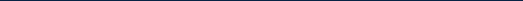 studentsunionucl.orgwhere more 3.12. Management of the club/society shall be vested in the club/society committee which shall endeavour to meet regularly during term time (excluding college reading weeks) to organise and evaluate the club/    society activities.3.13. The committee members will perform the roles as described in section 5 of the Students’ Union UCL Club and Society Regulations.3.14. Committee members are elected to represent the interests and well-being of club/society members and are able to be held to account. If club/society members are not satisfied by the performance of their representative officers they may call for a motion of no-confidence in line with the Students’ Union UCL Club and Society Regulations.Management of the club/society shall be vested in the club/society committee which will endeavour to meet regularly during term time (excluding UCL reading weeks) to organise and evaluate club/society activities.The committee members shall perform the roles as described in section 5 of the Students’ Union UCL Club and Society Regulations.Committee members are elected to represent the interests and well-being of club/society members and are accountable to their members. If club/society members are not satisfied by the performance of their representative officers they may call for a motion of no-confidence in line with the Students’ Union UCL Club and Society Regulations.Terms, Aims and ObjectivesThe club/society shall hold the following as its aims and objectives.To better integrate the activities of the School with the wider UCL student body.There are a number of activities currently run within the Slade School of Fine Art - the Slade students run their own extracurricular film club, sound/ music club, writing forum, reading groups and at one point had a queer club and spoken word club. Often, these activities discontinue when the specific students running them graduate. Formalising these activities as things run by the Slade Society would help them to endure and would help younger students to then take up the mantle. The club/society shall strive to fulfil these aims and objectives in the course of the academic year as its commitment to its membership.The core activities of the club/society shall be: The society will support and facilitate activities undertaken by students who are attending or otherwise affiliated with the Slade School of Fine Art. This includes regular film screenings, sound art/music jams and performances, art shows and performance evenings, trips to galleries both inside and outside of London, workshops, Christmas and end-of- year socials, and student-led workshops. These activities would be carried out regularly throughout the academic year.In addition, the club/society shall also strive to organise other activities for its members where possible: This constitution shall be binding on the club/society officers and shall only be altered by consent of two-thirds majority of the full members present at a club/society general meeting. The Activities Executive shall approve any such alterations. This constitution has been approved and accepted as the Constitution for the Students’ Union UCL Sla(y)de Society. By signing this document, the president and treasurer have declared that they have read and abide by the Students’ Union UCL Club and Society Regulations.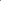 President name:Heddwen CampbellPresident signature: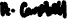 Date:16/01/2024Treasurer name:Yi XuTreasurer signature: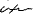 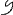 Date:16/01/2024